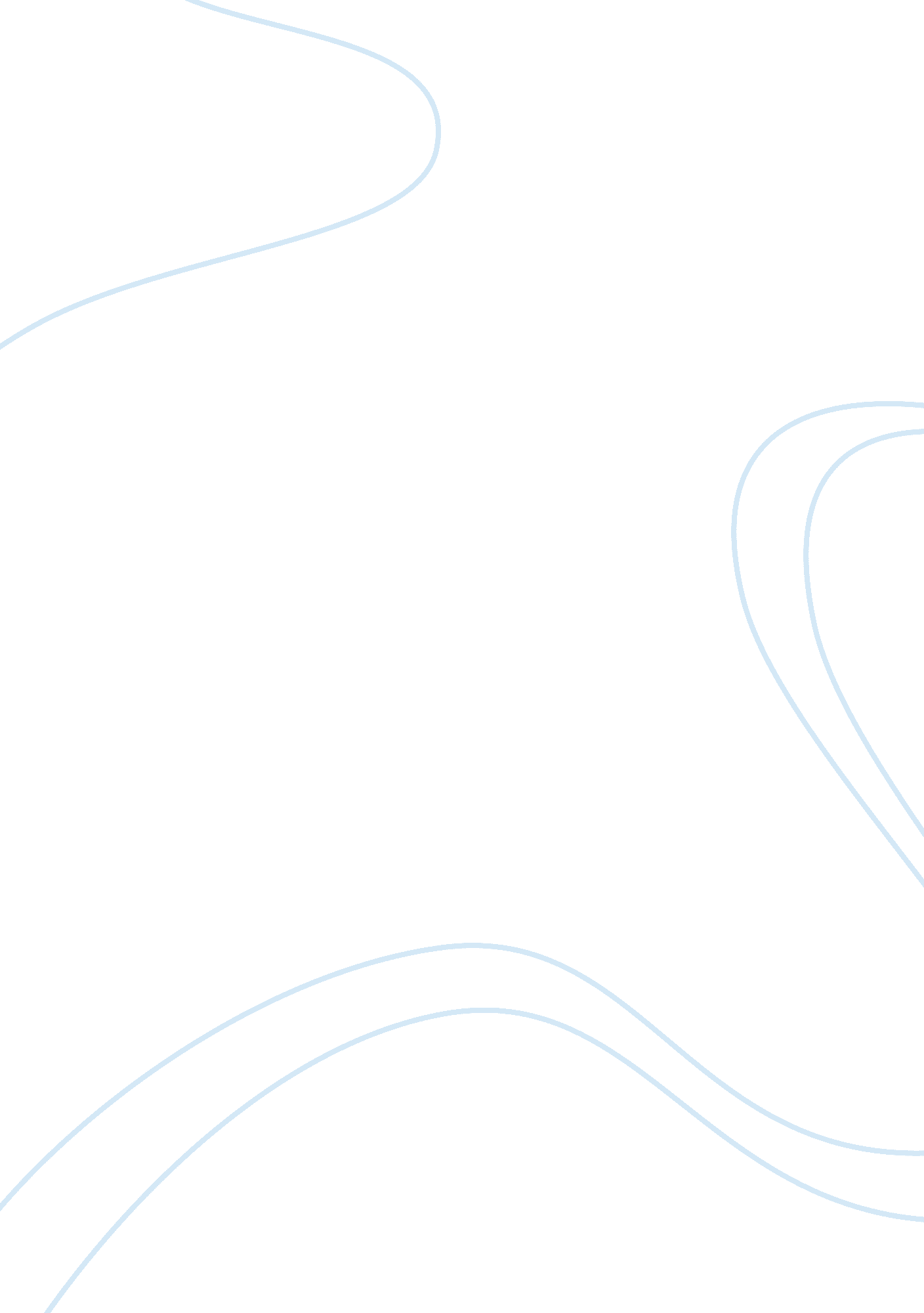 Financial marketingBusiness, Marketing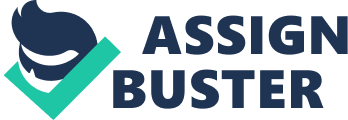 Financial Marketing Introduction This paper is a and analysis of the world financial market between the year 2007 and 2014, the Zero-Coupon Bond of Samen and an analysis of the Samsung investor rate between the same period. The final information is presented in an excel worksheet appended to this order. 
Samsung Electronics Co Ltd Total shares and rate of shares 
The value of every share of the Samsung Company was $1, 012. 12 as recorder by March of 2014. In the past 12 months, average Book Value per Share Growth Rate was 20. 80% per year. 3 years, the average Book Value per Share and a Growth Rate was 18. 60% per year. In a period of 5 years, the average BV per Share Growth Rate was at 18. 90% per year. In 9 years that are gone, the highest rate was 18. 60% while the lowest was 15. 60% with a median of 16. 75% per year. The company’s current pricing is $1250. 00. 
References 
Faerber, E., & Faerber, E. (2009). All about bonds, bond mutual funds, and bond ETFs. New York: McGraw-Hill. 